Lesson 11: Pounds and OuncesLet’s explore measurements in pounds and ounces.Warm-up: Notice and Wonder: A RecipeWhat do you notice? What do you wonder?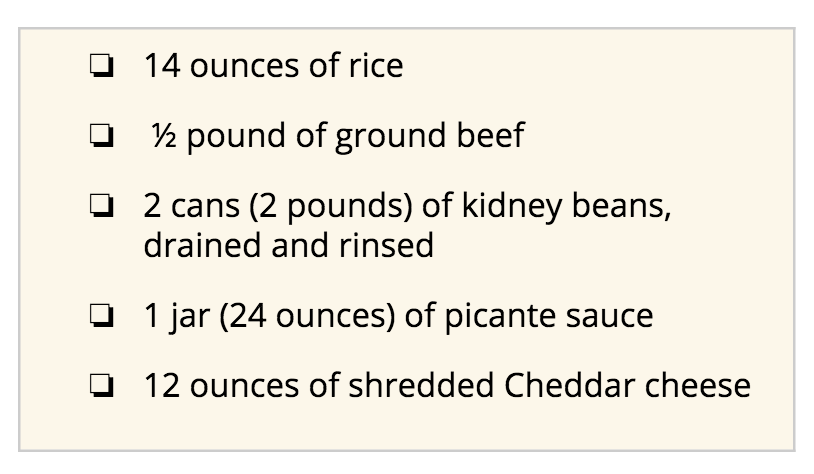 11.1: Pounds and OuncesYour teacher will show images of some packaged food items.Use the information on the images to find out how pounds (lbs) and ounces (oz) are related.Write a sentence to describe the relationship between the two units.Use two pieces of information to show that your conclusion is right.Complete this table with amounts in ounces.11.2: Party PrepA family is cooking for a party and needs to buy some ingredients for a main dish:5 pounds of rice pound of almonds2 pounds 8 ounces of pinto beansHow many ounces of each ingredient does the family need to buy? Show your reasoning.To make the dessert, they need 6 pounds of flour. If they already have 40 ounces of flour in the pantry, how many more ounces of flour do they need to buy?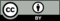 © CC BY 2021 Illustrative Mathematics®pounds (lb)ounces (oz)12345810